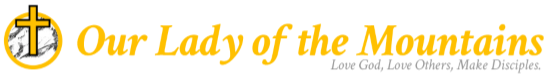 El BautismoNombre del Niño/a:________________________________________________________Se necesita una copia de la Acta de Nacimiento del niño/a antes de que apartemos el día para su Bautismo.Los Padres deben ser miembros registrados de nuestra parroquia o tener permiso escrito para Bautizar a su hijo/a en Jackson- firmado y sellado por el sacerdote. 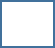 Nombre de Padre:____________________________    Madre:___________________________Los Padrinos deben que cumplir con los Requisitos en el Canon de la Iglesia ( vea el otro lado de esta hoja).Nombre de Padrino:_____________________________________________________________Nombre de Madrina:____________________________________________________________Los Padrinos deben ser miembros registrados de nuestra parroquia o tener permiso escrito para ser padrinos- firmado y sellado por el sacerdote.Miembros Inscritos en esta parroquia?	Si	NoSi viven en otra parroquia, tienen una carta de permiso de su pastor?    Si	   No	No aplicaHay que entregar una copia de las Actas de Confirmación o Matrimonio de los Padrinos.Los Padres y los Padrinos deben asistir a una Clase de Preparacion de Bautismo o entregar un documento escrito declarando que asistieron a una clase en otra parroquia dentro del año pasado.*Las clases de Preparacion de Bautismo son cada primer viernes del mes. Solo hay que asistir a UNA clase.La Fecha en que tomaron la plática en OLM:____________________________________Si tomaron la plática en otra parroquia, tiene comprobante?En cuanto todo el Papeleo antedicho este completado y entregado a la oficina parroquial, podemos poner el Bautismo en el calendario. Ser Completado Por La OficinaDate_______________________Time_________________ Place_____________________Celebrant__________________________________Record Volume:________________________	Page________________	Entry#______Date Recorded in Book__________________	Date Certificate Made__________________Date Certificate Mailed______________________ or Date Certificate Picked-Up_____________La Ley De Canon Para PadrinosLIBRO IV DE LA FUNCION DE SANTIFICAR LA IGLESIA
PARTE I DE LOS SACRAMENTOS
TÍTULO I DEL BAUTISMO (Cann. 849 – 878)
CAPÍTULO IV DE LOS PADRINOS872 En la medida de lo posible, a quien va a recibir el bautismo se le ha de dar un padrino, cuya función es asistir en su iniciación cristiana al adulto que se bautiza, y, juntamente con los padres, presentar al niño que va a recibir el bautismo y procurar que después lleve una vida cristiana congruente con el bautismo y cumpla fielmente las obligaciones inherentes al mismo.873 Téngase un solo padrino o una sola madrina, o uno y una.874 § 1.    Para que alguien sea admitido como padrino, es necesario que:1 haya sido elegido por quien va a bautizarse o por sus padres o por quienes ocupan su lugar o, faltando éstos, por el párroco o ministro; y que tenga capacidad para esta misión e intención de desempeñarla;2 haya cumplido dieciséis años, a no ser que el Obispo diocesano establezca otra edad, o que, por justa causa, el párroco o el ministro consideren admisible una excepción;3 sea católico, esté confirmado, haya recibido ya el santísimo sacramento de la Eucaristía y lleve, al mismo tiempo, una vida congruente con la fe y con la misión que va a asumir;4 no esté afectado por una pena canónica, legítimamente impuesta o declarada;5 no sea el padre o la madre de quien se ha de bautizar. § 2.    El bautizado que pertenece a una comunidad eclesial no católica sólo puede ser admitido junto con un padrino católico, y exclusivamente en calidad de testigo del bautismo. 